 АДМИНИСТРАЦИЯ ЗОРКИНСКОГО МУНИЦИПАЛЬНОГО ОБРАЗОВАНИЯ МАРКСОВСКОГО МУНИЦИПАЛЬНОГО РАЙОНА САРАТОВСКОЙ ОБЛАСТИ                                            ПОСТАНОВЛЕНИЕ 19.03.2013   г. №  16Об утверждении-схемы размещения нестационарных торговых объектов на территории Зоркинского муниципального образованияВ соответствии с Федеральным законом от 28 декабря 2009 года № 381-ФЗ «Об основах государственного регулирования торговой деятельности в Российской Федерации», Федеральным законом от 6 октября 2003 года № 131-ФЗ «Об общих принципах организации местного самоуправления в Российской Федерации», приказом министерства экономического развития и торговли Саратовской области от 29 марта 2010 года № 177 «О порядке разработки и утверждения схемы нестационарных торговых объектов», руководствуясь Уставом Зоркинского муниципального образованияПОСТАНОВЛЯЮ:Утвердить Положение о размещении нестационарных торговых объектов на территории Зоркинского муниципального образования согласно Приложению № 1Утвердить схему размещения нестационарных торговых объектов, расположенных на земельных участках, зданиях, строениях, сооружениях, находящихся в муниципальной  собственности по Зоркинскому муниципальному образованию согласно Приложению № 2.Утвердить Порядок выдачи разрешений на размещение объектов, в местах, определенных схемой, администрацией Зоркинского муниципального образования согласно Приложению № 3.Утвердить Форму бланка Разрешения на размещение нестационарных торговых объектов согласно Приложению № 4.Признать утратившим силу постановление администрации Зоркинского муниципального образования от 24.05.2011 г. № 13 «Об утверждении схемы размещения нестационарных торговых объектов на территории Зоркинского муниципального образования»Контроль за исполнением данного постановления оставляю за собой.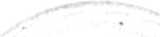  Глава Зоркинского муниципальногообразования                                                 Е.С.ПономареваПриложение №16от 19.03.2013 г к ПостановлениюПоложение о размещении нестационарных торговых объектов на территории Зоркинского муниципального образованияРазмещение нестационарных торговых объектов на земельных участках, в зданиях, строениях, сооружениях, находящихся в муниципальной собственности, осуществляется в соответствии со схемой размещения нестационарных торговых объектов.Документом, подтверждающим право на размещение нестационарного торгового объекта в соответствии с утвержденной в установленном порядке схемой, является разрешение на размещение нестационарных торговых объектов, выдаваемое администрацией Зоркинского муниципального образования.Разрешение на размещение нестационарных торговых объектов предоставляется в порядке очередности поступления письменных заявлений от юридических лиц и индивидуальных предпринимателей в администрацию Зоркинского муниципального образования.Внесение изменений и дополнений в схему осуществляется в порядке, установленном пунктом 3 настоящего положения.Должностные лица администрации Зоркинского муниципального образования, уполномоченные выдавать разрешения, несут персональную ответственность за выдачу разрешений вне утвержденной схемы или с иными нарушениями порядка выдачи.	'Контроль за размещением нестационарных торговых объектов обеспечивают должностные лица администрации Зоркинского муниципального образования в пределах своей компетенции.Глава Зоркинского муниципального образования          Е.С.Пономарева                Приложение № 2 к Постановлению
 от 19.03.2013 г.  №  16Схема размещения нестационарных торговых объектов, расположенных на земельных участках, в зданиях, строениях, сооружениях, находящихся в муниципальной собственности, поЗоркинскому муниципальному образованиюГлава  Зоркинскогомуниципального образования   Е.С. ПономареваПриложение № 3 к Постановлению от   19.03.2013г. № 16Порядок выдачи разрешений на размещение нестационарных торговых объектов, в местах, определенных схемой, администрацией Зоркинского муниципального образования.Разрешение на размещение нестационарных торговых объектов на территории Зоркинского муниципального образования выдается на основании схемы размещения нестационарных торговых объектов. Разрешение выдается на каждый нестационарный торговый объект.Юридические лица и индивидуальные предприниматели, желающие осуществлять торговлю в местах, определенных схемой размещения, предоставляют в администрацию Зоркинского муниципального образования копии учредительных документов и свидетельств о государственной регистрации заявителя, а также заявления с указанием:наименование и организационно-правовой формы заявителя, места его нахождения; -типа и специализации объекта;предполагаемого адреса размещения объекта в соответствии с утвержденной в установленном порядке схемой размещения и режима его работы, срока на который желает получить разрешение;Заявление с приложением всех необходимых документов рассматривается, и принимается решением главы Зоркинского муниципального образования, о размещении объекта по указанному адресу в соответствии с утвержденной схемой размещения или об отказе в размещении объекта в течении 5 рабочих дней с момента его получения.Администрация Зоркинского муниципального образования письменно уведомляет заявителя о принятом решении размещения объекта в течении 3 (трех) рабочих дней после его принятия.Заявитель в течении не более одного месяца дополнительно представляет оригинал и копии следующих документов:5.1. Для размещения бахчевого развала и овощной площадки:документы, подтверждающие соответствие реализуемых товаров, установленным требованиям;документы о проверке весоизмерительных приборов6.	После предоставления всех необходимых документов в течении 3-х дней выдается
Разрешение на размещение нестационарного торгового объекта7.	В выдаче Разрешения заявителю отказывается в следующих случаях:заявителем не предоставляются все необходимые докуменбты более одного месяца после письменного уведомления о принятом решении о размещении нестационарного торгового объекта;указанный в заявлении адрес размещения объекта не входит в утвержденную схему -размещения.Разрешение выдается на срок, указанный заявителям, но не более 1 года.Разрешение не подлежит передаче другим юридическим лицам и индивидуальным предпринимателям.10.	Действие Разрешения может прекращено до истечения срока, на который оно выдано, по
просьбе заявителя или решению администрации Зоркинского муниципального образования.10.1. Основанием для досрочного прекращения разрешения является:наличие зафиксированных в установленном порядке грубых или систематических (более 2 раз)  нарушений в работе объекта;Утвержденные главой Зоркинского муниципального образования изменения схемы размещения, исключающие дальнейшее размещение объекта по данному адресу.В случае принятия решения, исключающего дальнейшее размещение объекта по данному адресу, юридическому лицу или индивидуальному предпринимателю должны быть предложены адреса (не менее двух) для размещения объекта. При этом разрешение переоформляется на основании соответствующего заявления на не истекший срок предыдущего Разрешения. 10.2. В случае утраты (повреждения) Разрешения юридическое лицо или индивидуальный предприниматель обязан в течении 3 (трех) рабочих дней подать заявление о выдаче дубликата. На переоформленном Разрешении делается пометка «Дубликат»Плата за рассмотрение представленных заявителем документов, а также выдачу переоформления Разрешения, дубликата не взимается.Разрешение на размещение нестационарного торгового объекта должно находится на каждом нестационарном объекте в течении всего времени работы и предъявляется по требованию органов контроля (надзора)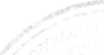 Е.С.Пономарева№ п\пТип нестационарного торгового объектаАдресной ориентирСпециализациясведения об объектах используемых субъектами малого и среднего предпринимательстваПериод размещения (для сезонных объектов торговли)1ПалаткаС.Ястребовка ул.Советская 1апромышленные товарыбМСПМСПм	МСПодин раз в неделю2ПалаткаС.Ястребовка ул.Советская 1апромышленные товарыодин раз в неделю	     МСПодин раз в неделю4ПалаткаС.Ястребовка ул.Советская 1апромышленные товарым	МСПодин раз в неделю5ПалаткаС.Ястребовка ул.Советская 1апромышленные товарыМСПодин раз в неделю6ПалаткаС.Ястребовка ул.Советская 1апромышленные I     товарыМСПодин раз в неделю7АвтомашинаС.Ястребовка ул.Советская 1аовощиМСПосенний период8ПалаткаС.Георгиевка ул.Ленина 16 апромышленные товарыМСПодин раз в неделю9ПалаткаС.Георгиевка улЛенина 16 апромышленные товарыМСПодин раз в неделю10ПалаткаС.Георгиевка улЛенина 16 апромышленные товарыМСПодин раз в неделю11ПалаткаС.Георгиевка улЛенина 16 апромышленные товарыМСПодин раз в неделю12ПалаткаС.Георгиевка улЛенина 16 аовощиМСПлетний сезон13ПалаткаС.Георгиевка ул.Ленина 16 апродовол ьстве иные товарыМСПдва раза в месяц14ПалаткаС. Зоркиноул.Первомайская 46промышленные товарыМСПодин раз в неделю15ПалаткаС. Зоркиноул.Первомайская 46промышленные товарыМСПодин раз в неделю16ПалаткаС.Зоркиноул.Первомайская 46промышленные товарыМСП	МСПпять дней в неделю17ПалаткаС. Зоркиноул.Первомайская 46промышленные товарыМСПодин раз в неделю18ПалаткаС. Зоркиноул.Первомайская 46промышленные товарыМСПодин раз в неделю19ПалаткаС.Зоркиноул.Первомайская 46промышленные товарыМСПодин раз в неделю20ПалаткаС. ЗоркинопромышленныеМСПодин раз в неделюул.Первомайская 46товарыМСП21ПалаткаС. Зоркиноул.Первомайская 46продовольственные товарыМСПодин раз в месяц22АвтомашинаС. Зоркиноул.Первомайская 46овощи, картофельМСПлетний сезон23АвтомашинаС. Зоркиноул.Первомайская 46овощи, картофельМСПосенний сезон24ПалаткаП.Колосул.Ленина 36промышленные товарыМСПодин раз в неделю25ПалаткаП.Колосул.Ленина 36промышленные товарыМСПодин раз в неделю26ПалаткаП.Колосул.Ленина 36промышленные товарыМСПодин раз в неделю27ПалаткаП.Колосул.Ленина 36промышленные товарыМСПодин раз в неделю28ПалаткаС.Семеновка ул.Семеновская 5промышленные товарыМСПодин раз в неделю29ПалаткаС.Семеновка ул.Семеновская 5промышленные товарыМСПодин раз в неделю30ПалаткаС.Семеновка ул.Семеновская 5промышленные товарыМСПодин раз в неделю31ПалаткаС.Волково ул. Пролетарскаяпромышленные товарыМСПодин раз в неделю32ПалаткаС. Воротаевкапромышленные товарыМСП	МСПодин раз в неделю